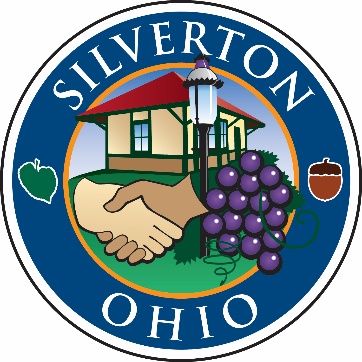 RECORD OF PROCEEDINGSMinutes of the Silverton Village Council WorkshopHeld Wednesday, December 9, 2020The Council of the Village of Silverton met for a workshop in Council Chambers at 6943 Montgomery Road at 6:00 pm on Wednesday, December 9, 2020. Mayor Smith called the meeting to order.OPENING REMARKS:Mayor Smith led a moment of silent prayer, followed by the Pledge of Allegiance. ROLL CALL:Elected Officials:John Smith, Mayor			PresentShirley Hackett-Austin, Council	PresentMark Quarry, Council			PresentFrank Sylvester, Council		PresentIdella Thompson, Council		PresentDottie Williams, Council		PresentFranklin Wilson, Council		PresentAlso present:Tom Carroll, Village ManagerBryan Pacheco, Village SolicitorMeredith George, Clerk of CouncilLt. Pete Enderle, Hamilton County Sheriff’s OfficeMAYOR’S COMMENTS AND GUESTS:Mayor Smith introduced Jason Webber, Silverton’s new Public Works Director. Mr. Pacheco administered the Oath of Office to Mr. Webber. Mayor Smith and Council congratulated Mr. Webber on his promotion and wished him well in his new position.Ms. Grote, Silverton Elementary Principal, was pleased to announce Ms. Cheri Jordan has been hired as the new School Resource Coordinator. Ms. Jordan will attend an upcoming council meeting to introduce herself to Council and the community. Ms. Grote gave an update on the school year, highlighting safety measures and Covid-19 protocols. Staff and students are working together to make the best of the situation. PUBLIC COMMENT:None.INTRODUTION AND READING OF NEW AND/OR PENDING LEGISLATION:Mrs. George gave the reading of Ordinance 20-3654 Supplemental Appropriation Ordinance Number 4, Amending Ordinances 19-3635, 20-3640, 20-3647, 20-3648 and 20-3650 for the Expenses of the Village of Silverton, Ohio for the Fiscal Year 2020. Mr. Quarry motioned for passage and was seconded by Mrs. Thompson. A roll call vote was taken. All members present voted aye. Motion carried. Mrs. George gave the reading of Resolution 20-826 A Resolution Awarding the Contract for Lillian Avenue Road Improvements to Welsh Excavation. Mr. Wilson motioned for passage and was seconded by Mrs. Thompson. A roll call vote was taken. All members present voted aye. Motion carried. Mrs. George gave the reading of Resolution 20-827 A Resolution for the Compensation of the Position of Village Solicitor of the Village of Silverton. Mrs. Williams motioned for passage and was seconded by Mr. Sylvester. A roll call vote was taken. All members present voted aye. Motion carried. MOTION TO RETIRE TO EXECUTIVE SESSION:At 6:32 p.m., Mr. Quarry motioned to retire to executive session to consider the appointment, employment, dismissal, discipline, promotion, demotion, or compensation of a public employee or official, per O.R.C. 121.22(G)1. Mrs. Williams seconded the motion. A roll call vote was taken. All members present voted aye. Motion carried. MOTION TO RECONVENE REGULAR MEETING:At 7:06 p.m., Mrs. Thompson motioned to end executive session and reconvene the regular meeting. Mr. Wilson seconded the motion. Motion carried by a unanimous voice vote. ADJOURNMENT:Mr. Wilson moved for adjournment and was seconded by Mrs. Thompson. Motion carried by a unanimous voice vote.The meeting was adjourned at 7:07 p.m.Respectfully submitted,_____________________________        Meredith L. GeorgeClerk of Council_____________________________John A. SmithMayor